Reading Girls’ School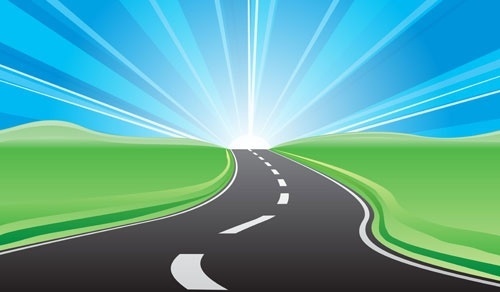 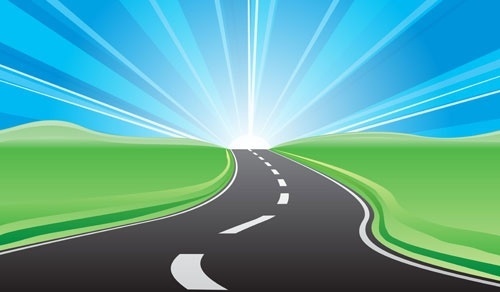 Quality of Education – Curriculum INTENT Subject Curriculum Road Map – WJEC: GCSE: Food Preparation and Nutrition Food Prep & NutritionTerm 1Term 2Term 3Term 4Term 5Term 6Year 9 Section ANutritionSection CCooking and food preparationSection DSkills requirements: preparation and cooking techniques Section ANutritionSection CCooking and food preparationSection DSkills requirements: preparation and cooking techniques Section ANutritionSection CCooking and food preparationSection DSkills requirements: preparation and cooking techniques Section ANutritionSection BFood provenance and food choiceSection CCooking and food preparationSection BFood provenance and food choiceSection CCooking and food preparationSection DSkills requirements: preparation and cooking techniques Written examinationSection CCooking and food preparationSection DSkills requirements: preparation and cooking techniques Practical examinationYear 10 Section BFood provenance and food choiceSection CCooking and food preparationSection DSkills requirements: preparation and cooking techniques Section CCooking and food preparationSection DSkills requirements: preparation and cooking techniques Food Investigation Task (02/03)Mock coursework project (NEA 1)International cuisine Food preparation task (04/05) Mock coursework project (NEA 2)Food preparation task (04/05) Mock coursework project (NEA 2)3h practical exam